 PNA Figures Invitational 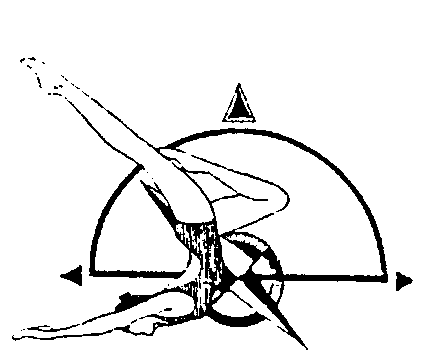 Novice, Intermediate, Age Group     May 1st, 2021 7:00 am – 11:00 amMEETThe PNA Figures Invitational will be held in Newport Hills, Washington at the Newport Hills Swim and Tennis Club, It is governed by the 2021 USSS Rules and sanctioned by PNA.FACILITY Newport Hills Swim and Tennis Club 5464 119th Ave SE, Bellevue, WA 98006 425.746.9510ELIGIBILITY All swimmers must be registered athletes with USSS for the 2020-2021 competition year. Canadian participants welcome as honorary.REGISTRATION FORMS AND IMPORTANT DATESFEESSponsor Fee - $15 per competitorEntry Fee - $10 per competitor per event VOLUNTEERSPlease wear a white shirt and black bottoms. FIGURE COMPETITION Athletes wear black swimsuit and plain white caps. No logos on caps. NOVICE101 Ballet Leg Single                                        1.6  302 Blossom                                                      1.4 361 Prawn                                                          1.5201 Dolphin                                                       1.4INTERMEDIATE  101 Ballet Leg Single                                         1.6301 Barracuda                                                    1.9420 Walkover, Back                                           1.9  348 Tower                                                           1.912 & UNDER AGE GRP106 Straight Ballet Leg                                      1.6301 Barracuda                                                    1.9226 Swam                                                           2.1   363 Water Drop                                                 1.513 – 15 AGE GRP423 Ariana                                                           2.2143 Rio                                                                 3.1355f Porpoise continuous spin 720                2.1            315 Seagull                                                          2.1COMPETITION SCHEDULEA schedule will be available after all entries are received, entered and validated. CONCESSIONS STAND Each athlete must bring his or her snacks.Pre Meet Entry FormN/Acoachdaniela@seattlesynchro.comRegistration FormsApril 15th, 2021olga.pastukhova1982@gmail.comgretchen.house@philips.comFee Calculation Sheet & PaymentApril 15th, 2021olga.pastukhova1982@gmail.comJudges Availability FormApril 15th, 2021gretchen.house@philips.comCoach Credential FormApril 15th, 2021coachkatleen@seattlesynchro.com